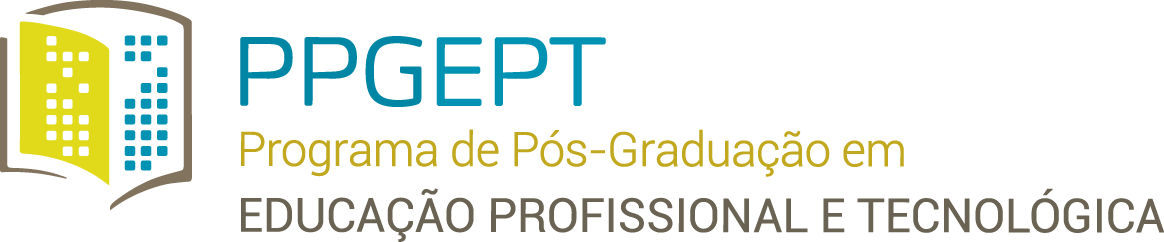 DECLARAÇÃODeclaro, para fins de encaminhamento final do processo de defesa de Dissertação que, após ter revisado a versão definitiva da Dissertação do aluno (a)........................................................................................matrícula...................................estou ciente de que o(a) referido (a) efetuou as correções sugeridas pela banca por mim presidida.Autorizo o prosseguimento do processo de emissão de diploma junto à PRPGP e ao DERCA.Santa Maria,                     Assinatura e carimbo do professor orientador.